ЧЕРКАСЬКА ОБЛАСНА РАДАР І Ш Е Н Н Я11.09.2020 										№ 38-25/VIIПро звернення депутатів Черкаськоїобласної ради до Президента України,Голови Верховної Ради України,Кабінету Міністрів Українищодо пришвидшення розглядута забезпечення прийняття законопроєктів№ 3853-1, 3853-2 та 3993Відповідно до статті 43 Закону України "Про місцеве самоврядування
в Україні" обласна рада в и р і ш и л а:звернутися до Президента України, Голови Верховної Ради України, Кабінету Міністрів України щодо пришвидшення розгляду та забезпечення прийняття законопроєктів № 3853-1, 3853-2 та 3993 (текст звернення додається).Голова									А. ПІДГОРНИЙДодатокдо рішення обласної радивід 11.09.2020 № 38-25/VIIЗверненнядепутатів Черкаської обласної ради до Президента України,Голови Верховної Ради України, Кабінету Міністрів Українищодо пришвидшення розгляду та забезпечення прийняттязаконопроєктів № 3853-1, 3853-2 та 3993Законом України «Про внесення змін до Податкового кодексу України щодо детінізації розрахунків у сфері торгівлі і послуг» від 20 вересня 2019 року № 129-ІХ з 2021 року запроваджується тотальне обов’язкове використання реєстраторів розрахункових операцій для всіх видів економічної діяльності, скасовується граничний розмір доходу (наразі 1 млн грн), до досягнення якого фізична особа-підприємець має право не застосовувати реєстратор розрахункових операцій.Наслідком тотальної фіксації без змін системи адміністрування буде збільшення тінізації економіки, скорочення офіційної зайнятості населення, зменшення доходів бюджетів усіх рівнів та скорочення надходжень
до Пенсійного фонду України.Законопроєкт № 3853-1 передбачає встановити граничні обсяги доходів для застосування спрощеної системи оподаткування для першої-третьої груп платників єдиного податку у розмірах мінімальної заробітної плати:для першої групи – 245 розмірів МЗП;для другої групи – 1 230 розмірів МЗП;для третьої групи – 1 720 розмірів МЗП.Водночас, проєктом відновлюється право платників єдиного податку
не застосовувати реєстратори розрахунків операцій із встановленням порогового значення обсягу доходу у 820 розмірів МЗП, що відповідає збільшенню розміру МЗП у 2015-2020 рр.Прийняття законопроєкту сприятиме спрощенню ведення малого бізнесу та податкового адміністрування, зменшенню податкового тиску на суб’єктів господарювання з боку контролюючих органів, створенню умов для детінізації малого бізнесу в Україні.Крім того, Законом України № 786-ІХ скасовано «Книгу доходів», в якій підприємці вели облік доходів та формували податкову звітність, як того вимагає стаття 44 ПКУ.Відтепер, фізичним особам-підприємцям доведеться вести облік доходів
з веденням первинних документів на кожну операцію (паперовий чек, приходний ордер чи інший документ, який має унікальний номер),
або встановлювати реєстратор розрахункових операцій. Це стосуватиметься навіть тих підприємців, які працюють у першій групі єдиного податку і, згідно
з Законом України № 129-ІХ, звільнені від застосування реєстраторів розрахункових операцій.Як показує досвід, розширення сфер економічної діяльності
з обов’язковим використанням реєстраторів розрахункових операцій
без кардинальних ліберальних змін системи їх застосування є неефективним.Навпаки, зростає кількість перевірок податкових органів, збільшуються витрати на обслуговування касових апаратів у легального бізнесу, скорочується кількість платників єдиного податку, а тіньова частина бізнесу не легалізується через збільшення адміністративного тиску та необґрунтовані штрафи.Скасування Книги обліку суттєво ускладнить бухгалтерський облік
та змусить їх звертатися за послугами професійних бухгалтерів, що збільшить їхні видатки.Враховуючи викладене вище, депутати Черкаської обласної ради звертаються до Президента України, Голови Верховної Ради України, Кабінету Міністрів України з проханням:- пришвидшити розгляд та забезпечити прийняття законопроєктів № 3853-1, № 3853-2 та № 3993, метою яких є запровадження нових та прозорих правил для суб’єктів спрощеної системи оподаткування, що дасть змогу спростити ведення бізнесу, скоротити витрати платників податків на виконання податкового обов’язку.Схвалено на тридцять восьмій сесії Черкаської обласної ради сьомого скликання 11 вересня 2020 року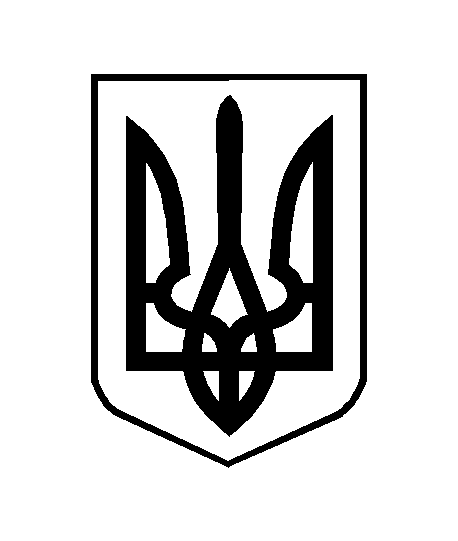 